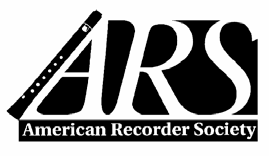 PO Box 480054 Charlotte, NC 28269Toll-free: 844-509-1422 / Phone: 704-509-1422 / Fax: 866-773-1538www.AmericanRecorder.orgPLAY-THE-RECORDER MONTHContest Entry FormPlease submit by email, fax, or mail by April 15, 2020, to enter your chapter’s event(s) in this year’s Play-the-Recorder Month Contest.  You may use more space than is shown on this form.CHAPTER, CONSORT OR RECORDER ORCHESTRA NAME:CONTACT NAME & EMAIL:CRITERIA FOR ENTRY:To enter, you must have performed the 2020 Play-the-Recorder Month Composition, Ice and Rain and Snow, by Frances Blaker, and supply the following information:	How many events were programed by your organization?			________How many venues were used for your program(s)?				________Did you include the 2020 Play-the-Month Composition in your event?		Yes___ No___Did one (or more) of your events take place on Play-the-Recorder Day?	Yes___ No___Were outside groups, or players involved?						Yes___ No___Were beginners involved?								Yes___ No___Were your events publicized?							Yes___ No___On a separate sheet, write a short paragraph describing your event(s). Photos of your event(s) are highly encouraged!If using email, send this form to director@americanrecorder.org to participate in the contest, and/or use it to submit information for inclusion in American Recorder.Please also email your JPEG files electronically (no files sizes larger than 1MB) to director@americanrecorder.org. 